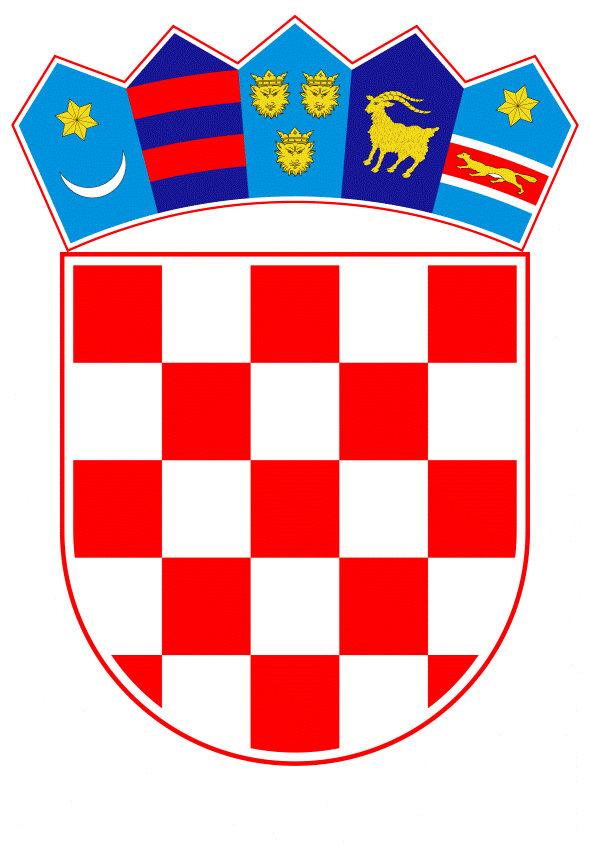 VLADA REPUBLIKE HRVATSKEZagreb, 2. travnja 2020.______________________________________________________________________________________________________________________________________________________________________________________________________________________________											PRIJEDLOG			 Klasa:									 	Urbroj:	Zagreb,										PREDSJEDNIKU HRVATSKOGA SABORAPredmet:	Zastupničko pitanje Ante Pranića, u vezi s naplatom odvoza kanti za prikupljanje otpada - odgovor Vlade		Zastupnik u Hrvatskome saboru, Ante Pranić, postavio je, sukladno s člankom 140. Poslovnika Hrvatskoga sabora (Narodne novine, br. 81/13, 113/16, 69/17 i 29/18), zastupničko pitanje u vezi s naplatom odvoza kanti za prikupljanje otpada.		Na navedeno zastupničko pitanje Vlada Republike Hrvatske, daje sljedeći odgovor:Gospodarenje komunalnim otpadom propisano je Zakonom o održivom gospodarenju otpadom (Narodne novine, br. 94/13, 73/17, 14/19 i 98/19; u daljnjem tekstu: Zakon) i Uredbom o gospodarenju komunalnim otpadom (Narodne novine, br. 50/17 i 84/19; u daljnjem tekstu: Uredba).Izvršno tijelo jedinice lokalne samouprave dužno je na svom području osigurati obavljanje javne usluge prikupljanja miješanog komunalnog i biorazgradivog komunalnog otpada (u daljnjem tekstu: Javna usluga), dok predstavnička tijela jedinice lokalne samouprave odlukom propisuju sam način pružanja Javne usluge u skladu sa Zakonom i Uredbom.Davatelj Javne usluge dužan je pružati Javnu uslugu u skladu sa Zakonom, Uredbom i Odlukom, te korisnicima usluge osigurati spremnike za miješani komunalni otpad, biorazgradivi komunalni otpad, spremnike za odvojeno prikupljanje reciklabilnog otpada, te obračunati pruženu uslugu u skladu sa Zakonom i Uredbom.Eventualno potrebna dodatna obrazloženja u vezi s pitanjem zastupnika, dat će dr. sc. Tomislav Ćorić, ministar zaštite okoliša i energetike.PREDSJEDNIKmr. sc. Andrej PlenkovićPredlagatelj:Ministarstvo zaštite okoliša i energetikePredmet:Verifikacija odgovora na zastupničko pitanje Ante Pranića, u vezi s naplatom odvoza kanti za prikupljanje otpada